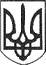 РЕШЕТИЛІВСЬКА МІСЬКА РАДАПОЛТАВСЬКОЇ ОБЛАСТІ(сьома сесія восьмого скликання)РІШЕННЯ25травня 2021 року								   № 420-7-VIII Про реорганізацію Першолиманської початкової школи з дошкільним підрозділом Решетилівської міської ради шляхом приєднання до Опорного закладу ,,Решетилівський ліцей імені І.Л. Олійника Решетилівської міської ради’’Відповідно до частини першої статті 143 Конституції України, статей 104, 105, 106, 107 Цивільного кодексу України, керуючись пунктом 30 частини першої статті 26 Закону України ,,Про місцеве самоврядування в Україні”,        статтею 25, частиною другою статті 66 Закону України ,,Про освіту”, Законом України ,,Про державну реєстрацію юридичних осіб, фізичних осіб-підприємців та громадських формувань”, зважаючи на демографічну ситуацію по території обслуговування Першолиманської початкової школи з дошкільним підрозділом, враховуючи низьку наповнюваність класів учнями, з метою підвищення якості освіти, економічної ефективності функціонування закладів загальної середньої освіти на території громади, Решетилівська міська радаВИРІШИЛА:	1. Реорганізувати Першолиманську початкову школу з дошкільним підрозділом Решетилівської міської ради (код ЄДРПОУ 23542175) шляхом приєднання до Опорного закладу ,,Решетилівський ліцей імені І.Л. Олійника Решетилівської міської ради’’ (код ЄДРПОУ 210675914).	2. Створити комісію з реорганізації Першолиманської початкової школи з дошкільним підрозділом Решетилівської міської ради та затвердити її склад згідно додатку.	3. Голові комісії з реорганізації Першолиманської початкової школи з дошкільним підрозділом Решетилівської міської ради Круговому В.І. повідомити державного реєстратора про прийняте рішення щодо реорганізації Першолиманської початкової школи з дошкільним підрозділом Решетилівської міської ради та подати йому в установленому законодавством порядку необхідні документи для внесення до Єдиного державного реєстру юридичних осіб, фізичних осіб-підприємців та громадських формувань відповідних записів.	4. Комісії з реорганізації Першолиманської початкової школи з дошкільним підрозділом Решетилівської міської ради :	1) провести процедуру реорганізації відповідно до вимог чинного законодавства;2) надати на затвердження передавальні акти в порядку, передбаченому частинами другою, третьою статті 107 Цивільного кодексу України.	5. Встановити строк заявлення кредиторами своїх вимог до Першолиманської початкової школи з дошкільним підрозділом Решетилівської міської ради два місяці з дня оприлюднення повідомлення про рішення щодо припинення юридичної особи.	6. Визнати Опорний заклад ,,Решетилівський ліцей імені І.Л. Олійника Решетилівської міської ради’’ (код ЄДРПОУ 210675914) правонаступником прав та обов’язків Першолиманської початкової школи з дошкільним підрозділом Решетилівської міської ради (код ЄДРПОУ 23542175).	7. Начальнику відділу освіти Решетилівської міської ради Костогриз А.М. повідомити директора Першолиманської початкової школи з дошкільним підрозділом Решетилівської міської ради Пилипенко Л.В. про зміну істотних умов праці та можливе наступне вивільнення відповідно до статей 32 та 492 Кодексу Законів про працю України.8. Директору Першолиманської початкової школи з дошкільним підрозділом Решетилівської міської ради Пилипенко Л.В. забезпечити попередження працівників закладу освіти про зміну істотних умов праці та можливе наступне вивільнення відповідно до статей 32 та 492 Кодексу Законів про працю України.9. Директору Опорного закладу ,,Решетилівський ліцей імені І.Л. Олійника Решетилівської міської ради’’ Круговому В.І. у порядку, встановленому чинним трудовим законодавством України, вжити заходів організаційно-кадрового характеру стосовно всіх працівників Першолиманської початкової школи з дошкільним підрозділом Решетилівської міської ради у зв’язку з реорганізацією, змінами в організації праці цього закладу.10. Контроль за виконанням даного рішення покласти на постійну комісію з питань освіти, культури, спорту, соціального захисту та охорони здоров’я (Бережний В.О.).Міський голова									О.А. Дядюнова	Додаток до рішення Решетилівської міської радивосьмого скликання 25травня 2021 року №420-7-VIII(7 сесія)Складкомісії з реорганізації Першолиманської початкової школи з дошкільним підрозділом Решетилівської міської радиКруговий Віктор Іванович		голова комісії, директор Опорного закладу ,,Решетилівський ліцей імені І.Л. Олійника Решетилівської  міської ради”Пилипенко Лариса Володимирівна		заступник голови комісії,директор Першолиманської  початкової школи з дошкільним підрозділомЧлени комісії:Варшавська Лілія Анатоліївна 		головний бухгалтер відділу освітиДмитренко Юлія Юріївна			юрисконсульт відділу освітиКостогриз Алла Миколаївна			начальник відділу освіти Купенко Ольга Анатоліївна 			головний спеціаліст відділу освіти Міський голова									О.А. Дядюнова